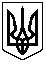 116 СЕСІЯ ЩАСЛИВЦЕВСЬКОЇ СІЛЬСЬКОЇ РАДИ7 СКЛИКАННЯРІШЕННЯ29.04.2020 р.                                            №2251с. ЩасливцевеПро проект рішення сільської ради щодо місцевих податків та зборівЗ метою впорядкування питань встановлення місцевих податків та зборів, та проведення громадського обговорення проекту рішення сільської ради відповідно до вимог закону, керуючись Законом України "Про засади державної регуляторної політики у сфері господарської діяльності", Податковим кодексом України, ст. 26 Закону України "Про місцеве самоврядування в Україні", сесія сільської радиВИРІШИЛА:1. Погодити проект рішення Щасливцевської сільської ради "Про місцеві податки та збори на території Щасливцевської сільської ради на 2021 рік" (разом із аналізом регуляторного впливу) згідно з додатком до цього рішення.2. Враховуючи відсутність в Щасливцевській сільській раді власного друкованого засобу масової інформації та метою одержання зауважень і пропозицій, доручити виконавчому комітету Щасливцевської сільської ради розмістити повідомлення про оприлюднення проекту регуляторного акта, проект регуляторного акта та відповідний аналіз регуляторного впливу зазначені у п. 1 цього рішення, відповідно до вимог Закону України "Про засади державної регуляторної політики у сфері господарської діяльності", на офіційному сайті сільської ради в мережі Інтернет у розділі – "РЕГУЛЯТОРНА ДІЯЛЬНІСТЬ" за посиланням – http://arabat-rada.gov.ua 3. Доручити виконавчому комітету Щасливцевської сільської ради протягом строку визначеного Законом України "Про засади державної регуляторної політики у сфері господарської діяльності" приймати від фізичних та юридичних осіб зауваження і пропозиції щодо оприлюдненого проекту регуляторного акта та відповідного аналізу регуляторного впливу зазначених у п. 1 цього рішення.4. Контроль за виконанням цього рішення покласти на постійні комісії Щасливцевської сільської ради з питань законності та державної регуляторної політики та з питань бюджету та управління комунальною власністю.Сільський голова                                                             В.О. Плохушко